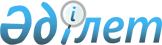 Астана қаласының аумағында бөлшек салықтың мөлшерін төмендету туралыАстана қаласы мәслихатының 2023 жылғы 30 маусымдағы № 50/5-VIII шешімі. Астана қаласының Әділет департаментінде 2023 жылғы 5 маусымда № 1345-01 болып тіркелді
      ЗҚАИ-ның ескертпесі!
      Осы шешім 01.01.2023 бастап күшіне енеді
      "Салық және бюджетке төленетін басқа да міндетті төлемдер туралы" Қазақстан Республикасы Кодексінің (Салық кодексі) 696-3-бабының 5-тармағына сәйкес Астана қаласының мәслихаты ШЕШТІ:
      1. "Салық және бюджетке төленетін басқа да міндетті төлемдер туралы" Қазақстан Республикасы Кодексінің (Салық кодексі) 696-3-бабы 4-тармағының екінші абзацында белгіленген бөлшектік салықтың мөлшерін осы шешімнің қосымшасына сәйкес Астана қаласының аумағында салықтық кезеңде алынған (алынуға жататын) кірістер бойынша 4%-дан 3%-ға дейін төмендетілсін.
      2. Осы шешім 2023 жылғы 1 қаңтардан бастап күшіне енеді. Бөлшек салықтың арнаулы салық режимін қолдану мақсаттары үшін қызмет түрлері
      * қызметін бір сауда объектісі шегінде жиынтық алаңы 2000 шаршы метрден асатын сауда үй-жайында (-ларында), объектісінде (-лерінде), алаңында (дарында) осындай сауда объектілерінің аумағында жүзеге асыратын кәсіпкерлік субъектілерін қоспағанда;
      ** бір қонақ үйдің немесе осындай қызметтер көрсетілетін жеке тұрған тұрғын емес ғимараттың аумағында қонақ үй қызметтерін ұсыну саласындағы екі және одан да көп салық төлеушілердің қызметін жүзеге асыруды қоспағанда;
      *** Қазақстан Республикасының сауда қызметін реттеу туралы заңнамасына сәйкес сауда базарларына, 1, 2 және 3 санаттағы стационарлық сауда объектілеріне жататын сауда объектілерін, сондай-ақ олардың аумағындағы сауда орындарын, сауда объектілері мен қоғамдық тамақтану объектілерін жалға алуды (қосалқы жалға алуды), сауда объектілерін қосалқы жалға беруді қоспағанда.
					© 2012. Қазақстан Республикасы Әділет министрлігінің «Қазақстан Республикасының Заңнама және құқықтық ақпарат институты» ШЖҚ РМК
				
      Астана қаласы мәслихатының төрағасы

Е. Каналимов
Астана қаласы мәслихатының
2023 жылғы 30 маусымдағы
№ 50/5-VIII
қосымша
Р/с №
ЭҚЖЖ
Қызмет түрлері
1
2
3
1
01.70.0
Аңшылық пен аулау, осы салаларда көрсетілетін қызметтерді ұсынуды қоса алғанда
2
33.17.9
Басқа топтамаларға енгізілмеген өзге де көлік құралдары мен жабдықтарын жөндеу
3
43.22.0
Сумен жабдықтау, жылыту және ауа баптау жүйелерін монтаждау
4
43.29.1
Оқшаулау жұмыстары
5
43.31.0
Сылақ жұмыстары
6
43.32.0
Ағаш шебері және ағаш ұстасы жұмыстары
7
43.33.0
Еден жабыны және қабырғаларды қаптау жұмыстары
8
43.34.0
Сырлау және шыны салу жұмыстары
9
43.39.0
Өзге де әрлеу жұмыстары
10
43.91.0
Жаппа жұмыстары
11
45.11.2
Сауда алаңы 2000 ш.м-ден кем болатын сауда объектілерінде автомобильдерді және жеңіл автокөлік құралдарын бөлшек саудада сату
12
45.19.2
Сауда алаңы 2000 ш.м-ден кем болатын сауда объектілерінде өзге де автокөлік құралдарын бөлшек саудада сату
13
45.20.1
Жол бойындағы белдеулерде орналасқан техникалық қызмет көрсету станциялары жүргізген қызметтерді қоспағанда, автомобильдерді жөндеу және техникалық қызмет көрсету
14
45.20.2
Жол бойындағы белдеулерде орналасқан техникалық қызмет көрсету станцияларының техникалық қызмет көрсетуі және автомобильдерді жөндеуі
15
45.32.1
Сауда алаңы 2000 ш.м-ден кем болатын сауда объектілерінде атомобильдерге арналған тетіктер, түйіндері мен құрал – саймандарды бөлшек саудада сату
16
45.40.2
Мотоцикл, мотороллер, олардың бөлшектері мен құрал-саймандарын бөлшек саудада сату
17
45.40.3
Мотоциклдерге және мотороллерлерге техникалық қызмет көрсету және жөндеу
18
47.11.1
Сауда алаңы 2000 ш.м-ден кем сауда объектілері болып табылатын мамандандырылмаған дүкендерде көбінесе тамақ өнімдерін, сусындар мен темекі өнімдерін бөлшек саудада сату
19
47.19.1
Сауда алаңы 2000 ш.м-ден кем сауда объектілері болып табылатын мамандандырылмаған дүкендердегі өзге де бөлшек саудада сату
20
47.19.2*
Сауда алаңы 2000 ш.м-ден астам (2000 ш.м. және жоғары) сауда объектілері болып табылатын мамандандырылмаған дүкендердегі өзге де бөлшек саудада сату
21
47.21.1
Сауда алаңы 2000 ш.м-ден кем сауда объектілері болып табылатын мамандандырылған дүкендерде жеміс-жидектер мен көкөністерді бөлшек саудада сату
22
47.22.1
Сауда алаңы 2000 ш.м-ден кем сауда объектілері болып табылатын мамандандырылған дүкендерде тауық, қыр құсы және олардан жасалған өнімдерді бөлшек саудада сату
23
47.22.4
Сауда алаңы 2000 ш.м-ден кем сауда объектілері болып табылатын мамандандырылған дүкендерде ет және ет өнімдерін өзге де бөлшек саудада сату
24
47.23.1
Сауда алаңы 2000 ш.м-ден кем сауда объектілері болып табылатын мамандандырылған дүкендерде балық, шаян тәрізділерді және моллюскілерді бөлшек саудада сату
25
47.24.1
Сауда алаңы 2000 ш.м-ден кем сауда объектілері болып табылатын мамандандырылған дүкендерде нан-тоқашты, ұннан жасалған және қантты кондитерлік өнімдерді бөлшек саудада сату
26
47.25.1
Сауда алаңы 2000 ш.м-ден кем сауда объектілері болып табылатын мамандандырылған дүкендерде сусындарды бөлшек саудада сату
27
47.26.1
Сауда алаңы 2000 ш.м-ден кем сауда объектілері болып табылатын мамандандырылған дүкендерде темекі өнімдерін бөлшек саудада сату
28
47.29.1
Сауда алаңы 2000 ш.м-ден кем сауда объектілері болып табылатын мамандандырылған дүкендерде тамақ өнімдерін өзге бөлшек саудада сату
29
47.30.2
Мамандандырылған дүкендерде майлау материалдарын бөлшек саудада сату
30
47.30.3
Жол бойындағы белдеулерде орналасқан мамандандырылған дүкендерде жанармайды бөлшек саудада сату
31
47.41.1
Сауда алаңы 2000 ш.м-ден кем сауда объектілері болып табылатын мамандандырылған дүкендерде компьютерлер, шалғай жабдықтар мен бағдарламалық қамтамасыз етуді бөлшек саудада сату
32
47.42.1
Сауда алаңы 2000 ш.м-ден кем сауда объектілері болып табылатын мамандандырылған дүкендерде телекоммуникациялық жабдықтарды бөлшек саудада сату
33
47.43.1
Сауда алаңы 2000 ш.м-ден кем сауда объектілері болып табылатын мамандандырылған дүкендерде аудио және бейнеаппаратураны бөлшек саудада сату
34
47.51.1
Сауда алаңы 2000 ш.м-ден кем сауда объектілері болып табылатын мамандандырылған дүкендерде тоқыма бұйымдарын бөлшек саудада сату
35
47.51.2*
Сауда алаңы 2000 ш.м-ден астам (2000 ш.м. және жоғары) сауда объектілері болып табылатын мамандандырылған дүкендерде тоқыма бұйымдарын бөлшек саудада сату
36
47.52.1
Сауда алаңы 2000 ш.м-ден кем сауда объектілері болып табылатын мамандандырылған дүкендерде темір бұйымдарды, лак-бояу материалдарын және шыныларды бөлшек саудада сату
37
47.53.1
Сауда алаңы 2000 ш.м-ден кем сауда объектілері болып табылатын мамандандырылған дүкендерде кілемдерді, кілем өнімдерін, сондай-ақ қабырға және еден жабындарын бөлшек саудада сату
38
47.53.2*
Сауда алаңы 2000 ш.м-ден астам (2000 ш.м. және жоғары) сауда объектілері болып табылатын мамандандырылған дүкендерде кілемдерді, кілем өнімдерін, сондай-ақ қабырға және еден жабындарын бөлшек саудада сату
39
47.54.1
Сауда алаңы 2000 ш.м-ден кем сауда объектілері болып табылатын мамандандырылған дүкендерде тұрмыстық электр аспаптарын бөлшек саудада сату
40
47.59.1
Сауда алаңы 2000 ш.м-ден кем сауда объектілері болып табылатын мамандандырылған дүкендерде жиһазды бөлшек саудада сату
41
47.59.2
Сауда алаңы 2000 ш.м-ден кем сауда объектілері болып табылатын мамандандырылған дүкендерде музыкалық аспаптарды және партитураларды бөлшек саудада сату
42
47.59.3*
Сауда алаңы 2000 ш.м-ден астам (2000 ш.м. және жоғары) сауда объектілері болып табылатын мамандандырылған дүкендерде жиһазды бөлшек саудада сату
43
47.59.4*
Сауда алаңы 2000 ш.м-ден астам (2000 ш.м. және жоғары) сауда объектілері болып табылатын мамандандырылған дүкендерде музыкалық аспаптарды және партитураларды бөлшек саудада сату
44
47.59.5*
Сауда алаңы 2000 ш.м-ден астам (2000 ш.м. және жоғары) сауда объектілері болып табылатын мамандырылған дүкендерде жарықтандыру аспаптарын және басқа топтамаларға енгізілмеген тұрмыстық тауарларды бөлшек саудада сату
45
47.59.9
Сауда алаңы 2000 ш.м-ден кем сауда объектілері болып табылатын мамандандырылған дүкендерде жарықтандыру аспаптарын және басқа топтамаларға енгізілмеген тұрмыстық тауарларды бөлшек саудада сату
46
47.61.1
Сауда алаңы 2000 ш.м-ден кем сауда объектілері болып табылатын мамандандырылған дүкендерде кітаптарды бөлшек саудада сату
47
47.61.2*
Сауда алаңы 2000 ш.м-ден астам (2000 ш.м. және жоғары) сауда объектілері болып табылатын мамандандырылған дүкендерде кітаптарды бөлшек саудада сату
48
47.62.1
Сауда алаңы 2000 ш.м-ден кем сауда объектілері болып табылатын мамандандырылған дүкендерде газеттер, журналдар мен кеңсе тауарларын бөлшек саудада сату
49
47.62.2*
Сауда алаңы 2000 ш.м-ден астам (2000 ш.м. және жоғары) сауда объектілері болып табылатын мамандандырылған дүкендерде газеттер, журналдар мен кеңсе тауарларын бөлшек саудада сату
50
47.63.1
Сауда алаңы 2000 ш.м-ден кем сауда объектілері болып табылатын мамандандырылған дүкендерде аудио және бейнежазбаларды бөлшек саудада сату
51
47.63.2*
Сауда алаңы 2000 ш.м-ден астам (2000 ш.м. және жоғары) сауда объектілері болып табылатын мамандандырылған дүкендерде аудио және бейнежазбаларды бөлшек саудада сату
52
47.64.1
Сауда алаңы 2000 ш.м-ден кем сауда объектілері болып табылатын мамандандырылған дүкендерде спорт жабдықтарын бөлшек саудада сату
53
47.64.2*
Сауда алаңы 2000 ш.м-ден астам (2000 ш.м. және жоғары) сауда объектілері болып табылатын мамандандырылған дүкендерде спорт жабдықтарын бөлшек саудада сату
54
47.65.1
Сауда алаңы 2000 ш.м-ден кем сауда объектілері болып табылатын мамандандырылған дүкендерде ойындар мен ойыншықтарды бөлшек саудада сату
55
47.65.2*
Сауда алаңы 2000 ш.м-ден астам (2000 ш.м. және жоғары) сауда объектілері болып табылатын мамандандырылған дүкендерде ойындар мен ойыншықтарды бөлшек саудада сату
56
47.71.1
Сауда алаңы 2000 ш.м-ден кем сауда объектілері болып табылатын мамандандырылған дүкендерде тоқыма және шұлық-ұйық бұйымдарын бөлшек саудада сату
57
47.71.2
Сауда алаңы 2000 ш.м-ден кем сауда объектілері болып табылатын тоқыма және шұлық бұйымдарынан басқа киімдерді мамандандырылған дүкендерде бөлшек саудада сату
58
47.71.3*
Сауда алаңы 2000 ш.м-ден астам (2000 ш.м. және жоғары) сауда объектілері болып табылатын мамандандырылған дүкендерде тоқыма және шұлық бұйымдарын бөлшек саудада сату
59
47.71.4*
Сауда алаңы 2000 ш.м-ден астам (2000 ш.м. және жоғары) сауда объектілері болып табылатын тоқыма және шұлық бұйымдарынан басқа киімдерді мамандандырылған дүкендерде бөлшек саудада сату
60
47.72.1
Сауда алаңы 2000 ш.м-ден кем сауда объектілері болып табылатын мамандандырылған дүкендерде аяқкиімді бөлшек саудада сату
61
47.72.2
Сауда алаңы 2000 ш.м-ден кем сауда объектілері болып табылатын мамандандырылған дүкендерде былғары бұйымдарды бөлшек саудада сату
62
47.72.3*
Сауда алаңы 2000 ш.м-ден астам (2000 ш.м. және жоғары) сауда объектілері болып табылатын мамандандырылған дүкендерде аяқкиімді бөлшек саудада сату
63
47.72.4*
Сауда алаңы 2000 ш.м-ден астам (2000 ш.м. және жоғары) сауда объектілері болып табылатын мамандандырылған дүкендерде былғары бұйымдарды бөлшек саудада сату
64
47.73.1
Сауда алаңы 2000 ш.м-ден кем сауда объектілері болып табылатын мамандандырылған дүкендерде фармацевтикалық тауарларды бөлшек саудада сату
65
47.74.1
Сауда алаңы 2000 ш.м-ден кем сауда объектілері болып табылатын мамандандырылған дүкендерде медициналық және ортопедиялық тауарларды бөлшек саудада сату
66
47.75.1
Сауда алаңы 2000 ш.м-ден кем сауда объектілері болып табылатын мамандандырылған дүкендерде косметикалық тауарларды және жуыну керек-жарақтарын бөлшек саудада сату
67
47.75.2*
Сауда алаңы 2000 ш.м-ден астам (2000 ш.м. және жоғары) сауда объектілері болып табылатын мамандандырылған дүкендерде косметикалық тауарларды және жуыну керек-жарақтарын бөлшек саудада сату
68
47.76.1
Сауда алаңы 2000 ш.м-ден кем сауда объектілері болып табылатын мамандандырылған дүкендерде гүлдерді бөлшек саудада сату
69
47.76.2
Сауда алаңы 2000 ш.м-ден кем сауда объектілері болып табылатын мамандандырылған дүкендерде тұқымдарды, тыңайтқыштарды бөлшек саудада сату
70
47.76.3
Сауда алаңы 2000 ш.м-ден кем сауда объектілері болып табылатын мамандандырылған дүкендерде үй жануарларын және үй жануарларына арналған жем-шөпті бөлшек саудада сату
71
47.76.4*
Сауда алаңы 2000 ш.м-ден астам (2000 ш.м. және жоғары) сауда объектілері болып табылатын мамандандырылған дүкендерде гүлдерді бөлшек саудада сату
72
47.77.1
Сауда алаңы 2000 ш.м-ден кем сауда объектілері болып табылатын мамандандырылған дүкендерде сағат және зергерлік бұйымдарды бөлшек саудада сату
73
47.78.1
Сауда алаңы 2000 ш.м-ден кем сауда объектілері болып табылатын мамандандырылған дүкендерде фотографиялық, оптикалық және дәлдеу жабдықтарын бөлшек саудада сату
74
47.78.2
Сауда алаңы 2000 ш.м-ден кем сауда объектілері болып табылатын мамандандырылған дүкендерде велосипедтерді бөлшек саудада сату
75
47.78.3*
Сауда алаңы 2000 ш.м-ден астам (2000 ш.м. және жоғары) сауда объектілері болып табылатын мамандандырылған дүкендерде фотографиялық, оптикалық және дәлдеу жабдықтарын бөлшек саудада сату
76
47.78.5*
Сауда алаңы 2000 ш.м-ден астам (2000 ш.м. және жоғары) сауда объектілері болып табылатын мамандандырылған дүкендерде өзге де бөлшек саудада сату
77
47.78.9
Сауда алаңы 2000 ш.м-ден кем сауда объектілері болып табылатын мамандандырылған дүкендерде өзге де бөлшек саудада сату
78
47.79.1
Сауда алаңы 2000 ш.м-ден кем сауда объектілері болып табылатын дүкендерде ұсталған тауарларды бөлшек саудада сату
79
47.79.2*
Сауда алаңы 2000 ш.м-ден астам (2000 ш.м. және жоғары) сауда объектілері болып табылатын дүкендерде ұсталған тауарларды бөлшек саудада сату
80
47.81.1
Сауда палаткаларында, дүкеншелерде және дүңгіршектерде тамақ өнімдерін, сусындар мен темекі өнімдерін бөлшек саудада сату
81
47.81.2
Базарларда тамақ өнімдерін, сусындар мен темекі өнімдерін бөлшек саудада сату
82
47.82.1
Сауда палаткаларында, дүкеншелерде және дүңгіршектерде киімдерді, аяқ киімдерді және тоқыма өнімдерді бөлшек саудада сату
83
47.82.2
Базарларда киімдерді, аяқ киімдерді және тоқыма өнімдерді бөлшек саудада сату
84
47.89.1
Сауда палаткаларында, дүкенше мен дүңгіршектерде өзге де тауарларды бөлшек саудада сату
85
47.89.2
Базарларда өзге де тауарларды бөлшек саудада сату
86
47.91.0
Поштамен тапсырыс беру немесе Интернет желісі арқылы бөлшек саудада сату
87
47.99.1
Тасымалдау және таратпа бөлшек саудада сату
88
47.99.2
Желілі маркетинг арқылы бөлшек саудада сату
89
47.99.9
Дүкендерден тыс өзге де бөлшек саудада сату
90
49.31.1
Автобуспен тасымалдау
91
49.31.9
Кестеге бағынатын өзге де көлік түрлерімен тасымалдау
92
49.32.0
Такси қызметі
93
49.39.0
Басқа топтамаларға енгізілмеген өзге де құрлықтағы жолаушылар көлігінің қызметі
94
49.41.0
Жүк автомобиль көлігінің қызметі
95
49.42.0
Көшіру жөніндегі қызмет көрсету
96
50.10.0
Теңіз және су жағасындағы жолаушылар көлігінің қызметі
97
50.20.0
Теңіз және су жағасындағы жүк көлігінің қызмет
98
50.30.0
Өзендегі жолаушылар көлігінің қызметі
99
50.40.1
Ағаш ағызудан басқа, өзендегі жүк көлігінің қызметі
100
52.21.4
Автомобиль тұрақтарының қызметі
101
55.10.1**
Жол бойындағы белдеулерде орналасқан қонақ үйлерді қоспағанда, мейрамханалары бар қонақ үйлердің қызмет көрсетуі
102
55.10.2**
Жол бойындағы белдеулерде орналасқан қонақ үйлерді қоспағанда, мейрамханалары жоқ қонақ үйлердің қызмет көрсетуі
103
55.10.3**
Ресми іс-шараларға арналған мейрамханалары бар қонақ үй қызметтерін көрсетуі
104
55.10.4**
Жол бойындағы белдеулерде орналасқан қонақ үйлердің қызмет көрсетуі
105
55.20.0
Демалыс күндерінде және қысқа мерзімді тұрудың өзге де кезеңдерінде тұрғын үй беру
106
55.30.1
Жол бойындағы белдеулерде орналасқандарды қоспағанда, кемпингтер, автофургондарға арналған тұрақтар және тұруға арналған автотіркемелермен қызмет көрсету
107
55.30.2
Жол бойындағы белдеулерде орналасқан кемпингтер, автофургондарға арналған тұрақтар және тұруға арналған автотіркемелермен қызмет көрсету
108
55.90.1
Мектеп-интернаттарда жатақханалармен қызмет ұсыну
109
55.90.2
Студенттік жатақханалармен қызмет ұсыну
110
55.90.9
Басқа санаттарға енгізілмеген тұруға арналған басқа да орындармен қызмет ұсыну
111
56.10.1
Жол бойындағы белдеулерде орналасқан объектілердің қызметін қоспағанда, мейрамханалардың кызметі және тамақ өнімдерін жеткізу бойынша көрсетілетін қызметтер
112
56.10.2
Мейрамханалардың қызметі және жол бойындағы белдеулерде орналасқан объектілердің тамақ өнімдерін жеткізу бойынша көрсетілетін қызметтер
113
56.21.0
Тапсырыспен дайын тамақ жеткізу
114
56.29.1
Елді мекендерден тыс жерде тамақтануды ұйымдастырудың өзге де түрлері
115
56.29.2
Жолаушылар пойыздарындағы тамақтандыруды ұйымдастырудың өзге түрлері
116
56.29.9
Басқа топтамаларға енгізілмеген тамақтануды қамтамасыз ету бойынша өзге де қызмет
117
56.30.0
Сусындарды ұсыну
118
68.20.1***
Жеке меншік жылжымайтын мүлікті жалдау және басқару
119
68.20.2***
Жалға алынатын жылжымайтын мүлікті жалдау (қосалқы жалдау) және пайдалану
120
68.31.2
Өндірістік емес мақсаттағы басқа да жылжымайтын мүлікті сатып алу-сату және жалға беру кезіндегі делдалдық көрсетілетін қызметтер
121
74.10.0
Мамандандырылған дизайнерлік қызмет
122
74.20.0
Фотография саласындағы қызмет
123
74.30.0
Ауызша және жазбаша аударма қызметі
124
75.00.0
Ветеринариялық қызмет
125
77.11.1
Жеңіл автомобильдер мен жеңіл автокөлік құралдарын жалдау
126
77.12.1
Жүк автомобильдерін жалдау
127
77.21.0
Ойын-сауық және спорттық жабдықтарды жалдау және лизинг
128
77.29.0
Жеке тұтынатын өзге де заттарды және тұрмыстық тауарларды жалдау және лизинг
129
78.10.0
Жұмысқа орналастыру жөніндегі агенттіктердің қызметі
130
78.20.0
Уақытша жұмысқа орналастыру жөніндегі агенттіктердің қызметі
131
81.29.0
Тазалау бойынша өзге де қызмет
132
81.30.0
Аумақтарды абаттандыру бойынша қызмет
133
82.19.0
Құжаттарды көшіру, дайындау бойынша және өзге де мамандандырылған офистік қосалқы қызмет
134
85.10.0
Мектепке дейінгі білім беру
135
85.20.0
Бастауыш білім беру (1-ші деңгей)
136
85.53.0
Көлік құралдары жүргізушілерін дайындау мектептерінің қызметі
137
85.59.9
Басқа топтамаларға енгізілмеген білім беру саласындағы өзге қызмет
138
86.10.3
Санаториялық-курорттық ұйымдардың қызметі
139
86.21.0
Жалпы дәрігерлік практика
140
86.22.0
Арнайы дәрігерлік практика
141
86.23.0
Стоматологиялық қызмет
142
87.10.0
Тұруды қамтамасыз етумен орта медициналық қызметкерлердің көрсететін қызметтерімен бірге әлеуметтік көрсетілетін қызметтерді ұсыну
143
87.20.0
Психикасының бұзылуы (сырқаттармен), ақыл-ой және дене кемістіктері, маскүнемдік пен есірткіге тәуелділікке ұшыраған адамдарға тұруды қамтамасыз ете отырып, әлеуметтік көрсетілетін қызметтерді ұсыну
144
87.30.0
Тұруды қамтамасыз ете отырып, егде азаматтар мен мүгедектерге әлеуметтік көрсетілетін қызметтерді ұсыну
145
87.90.0
Тұруды қамтамасыз ете отырып, өзге де әлеуметтік көрсетілетін қызметтерді ұсыну
146
88.10.0
Егде азаматтар мен мүгедектерге тұру қамтамасыз етілмейтін әлеуметтік көрсетілетін қызметтерді ұсыну
147
88.91.0
Балаларға жасалатын күндізгі күтім
148
88.99.0
Басқа топтамаларға енгізілмеген, тұру қамтамасыз етілмейтін өзге әлеуметтік көрсетілетін қызметтерді ұсыну
149
90.01.1
Театр қызметі
150
90.01.2
Концерт қызметі
151
90.01.3
Цирк қызметі
152
90.03.0
Көркем және әдеби шығармашылық
153
90.04.0
Концерттік және театр залдарының қызметі
154
91.01.2
Оқырмандар залын, лекторийлер, көрсету залдарының қызметін қоса алғанда кітапхана қызметі
155
91.01.4
Кітап палаталарының қызметі
156
91.02.0
Музейлер қызметі
157
91.03.0
Тарихи орындар мен ғимараттар және ұқсас туристік көрікті жерлер
158
91.04.1
Ботаникалық бақтар мен хайуанаттар бақтарының қызметі
159
93.11.0
Спорт имараттарын пайдалану
160
93.12.0
Спорт клубтарының қызметі
161
93.13.0
Фитнес-клубтардың қызметі
162
93.19.0
Спорт саласындағы өзге де қызмет
163
93.21.0
Ойын-сауық және тақырыптық парктердің қызметі
164
93.29.1
Би залдары, дискотекалар қызметі
165
93.29.2
Родео, тирлар қызметі
166
93.29.3
Қуыршақ театрларының қызметі
167
93.29.9
Демалысты және ойын-сауықты ұйымдастыру бойынша қызметтің өзге де түрлері
168
95.11.0
Компьютерлер мен шеткері жабдықтарды жөндеу
169
95.21.0
Электрондық тұрмыстық техниканы жөндеу
170
95.22.0
Тұрмыстық аспаптарды, үй және бау-бақша жабдықтарын жөндеу
171
95.23.1
Аяқ киімдерді жөндеу
172
95.23.2
Табиғи және жасанды былғарыдан жасалған жол және галантерея бұйымдарын жөндеу
173
95.24.0
Жиһаздарды және интерьер заттарын жөндеу
174
95.25.1
Қолсағаттар мен өзге де сағаттарды жөндеу
175
95.25.2
Зергерлік бұйымдарды жөндеу
176
95.29.1
Трикотаж және тоқыма бұйымдарды жөндеу
177
95.29.2
Тігін бұйымдарын, бас киімдерді және тоқыма галантерея бұйымдарын жөндеу
178
95.29.3
Тері және былғары бұйымдары мен бас киімдерді жөндеу
179
95.29.4
Музыкалық аспаптарды жөндеу
180
95.29.5
Кілемдер мен кілем бұйымдарын жөндеу
181
95.29.6
Велосипедтер жөндеу
182
95.29.9
Басқа топтамаларға енгізілмеген жеке пайдаланатын өзге де заттар мен тұрмыстық тауарларды жөндеу
183
96.01.1
Кірлерді жуу және өңдеу
184
96.01.2
Химиялық тазалау және бояу
185
96.02.0
Шаштараздардың, сұлулық салондарының көрсететін қызметтерін ұсыну
186
96.03.0
Жерлеуді ұйымдастыру және онымен байланысты қызмет
187
96.04.0
Физикалық жайлылықты қамтамасыз ету бойынша қызмет
188
96.09.0
Басқа топтамаларға енгізілмеген өзге де жеке көрсетілетін қызметтерді ұсыну
189
97.00.0
Үй қызметшісін жалдайтын үй шаруашылықтарының қызметі
190
98.20.0
Өзіндік тұтынуы үшін көрсетілетін қызметтерді ұсыну бойынша үй шаруашылықтарының қызметі